								      Հավելված N 4ՀՀ կառավարության 2001 թ.   փետրվարի 28-ի N 151 որոշման«ՀԱՅԱՍՏԱՆԻ ՀԱՆՐԱՊԵՏՈՒԹՅԱՆ 2001 ԹՎԱԿԱՆԻ ՊԵՏԱԿԱՆ ԲՅՈՒՋԵԻ ՄԱՍԻՆ» ՀՀ ՕՐԵՆՔԻ N 1 ՀԱՎԵԼՎԱԾՈՎ ԵՎ ՀՀ ԿԱՌԱՎԱՐՈՒԹՅԱՆ 2001 ԹՎԱԿԱՆԻ ՀՈՒՆՎԱՐԻ 30-Ի «ՀԱՅԱՍՏԱՆԻ ՀԱՆՐԱՊԵՏՈՒԹՅԱՆ 2001 ԹՎԱԿԱՆԻ ՊԵՏԱԿԱՆ ԲՅՈՒՋԵԻ ԿԱՏԱՐՈՒՄՆ ԱՊԱՀՈՎՈՂ ՄԻՋՈՑԱՌՈՒՄՆԵՐԻ ՄԱՍԻՆ» N 68 ՈՐՈՇՄԱՆ N 5 ՀԱՎԵԼՎԱԾՈՎ ՆԱԽԱՏԵՍՎԱԾ ԾԱԽՍԵՐԻ ԱՎԵԼԱՑՈՒՄ(հազար դրամ)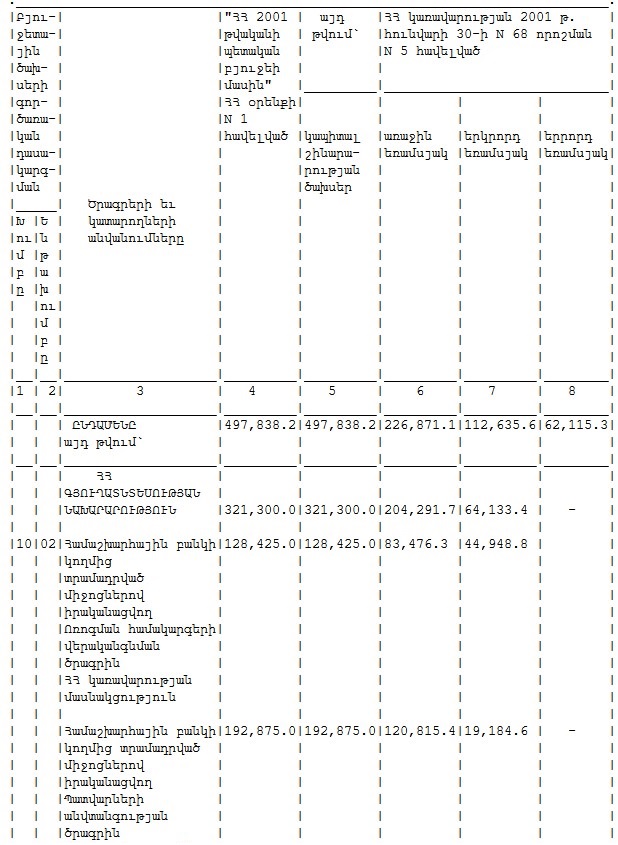 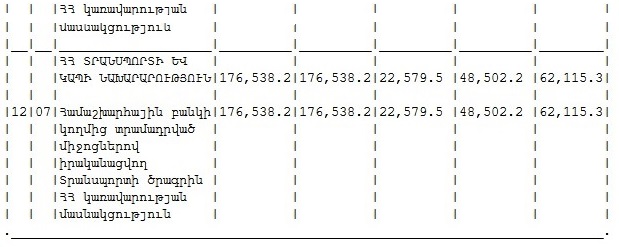 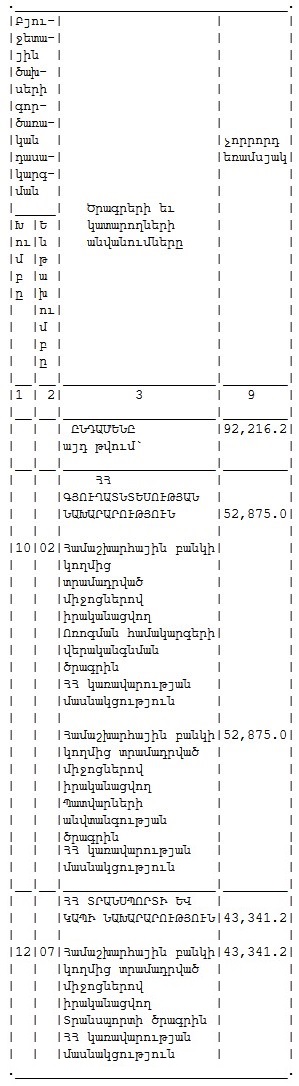 